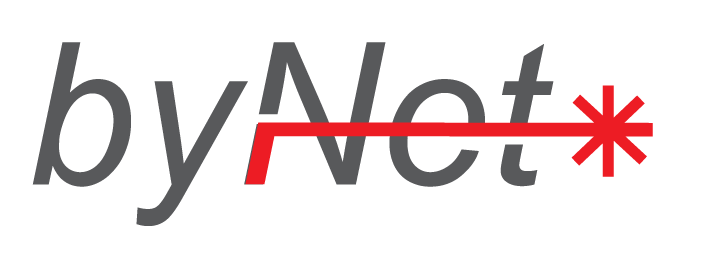 Avvikelserapport			NrFöreningTyp av avvikelseÅtgärdEntreprenör:				Dat.Avvikelsen Godkänd av:			Dat. Dokumenterad av:				Dat.